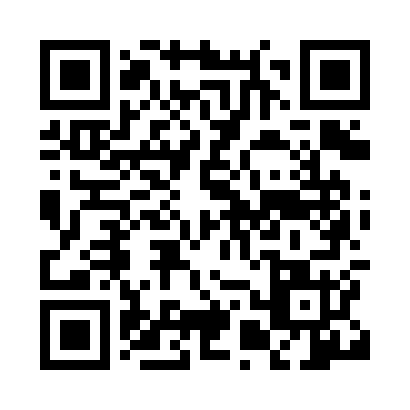 Prayer times for Tsukumi, JapanWed 1 May 2024 - Fri 31 May 2024High Latitude Method: NonePrayer Calculation Method: Muslim World LeagueAsar Calculation Method: ShafiPrayer times provided by https://www.salahtimes.comDateDayFajrSunriseDhuhrAsrMaghribIsha1Wed3:545:2512:103:516:558:202Thu3:535:2412:103:516:568:213Fri3:525:2312:093:516:568:224Sat3:505:2212:093:516:578:235Sun3:495:2112:093:516:588:246Mon3:485:2012:093:516:588:257Tue3:475:1912:093:516:598:268Wed3:455:1812:093:517:008:279Thu3:445:1812:093:517:018:2810Fri3:435:1712:093:517:018:2911Sat3:425:1612:093:517:028:3012Sun3:415:1512:093:517:038:3113Mon3:405:1412:093:517:048:3314Tue3:395:1412:093:527:048:3415Wed3:385:1312:093:527:058:3516Thu3:375:1212:093:527:068:3617Fri3:365:1212:093:527:078:3718Sat3:355:1112:093:527:078:3819Sun3:345:1012:093:527:088:3820Mon3:335:1012:093:527:098:3921Tue3:325:0912:093:527:098:4022Wed3:315:0912:093:527:108:4123Thu3:315:0812:093:527:118:4224Fri3:305:0812:093:527:118:4325Sat3:295:0712:103:537:128:4426Sun3:285:0712:103:537:138:4527Mon3:285:0612:103:537:138:4628Tue3:275:0612:103:537:148:4729Wed3:265:0612:103:537:158:4830Thu3:265:0512:103:537:158:4831Fri3:255:0512:103:537:168:49